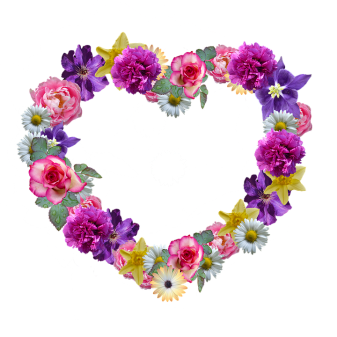 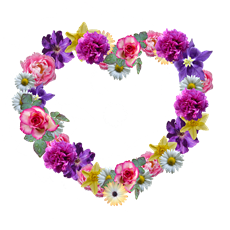 Oto propozycje prezentów na DZIEŃ MATKIlaurka - kwiatek z pasków https://www.facebook.com/PQlovevideos/videos/2873125289414184/?t=3 https://blondynkikreatywnie.blogspot.com/2020/05/laurka-dla-mamy.htmltulipany – origamihttps://www.youtube.com/watch?v=OvV9dL_GoGskolorowanki i kartki do drukuhttps://eduzabawy.com/materialy-tematyczne-do-druku/maj/dzien-matki/laurki-i-kartki/portret Mamyhttps://blondynkikreatywnie.blogspot.com/2020/05/portret-mamy.html kwiaty z temperowanych kredek https://pl.pinterest.com/pin/778278379333316587/ łąka kwiatów dla Mamy – zabawa plastycznahttps://www.gamazbik.com/post/łąka-kwiatów-dla-mamy-zabawa-plastycznaozdoby z kamieniahttps://pl.pinterest.com/pin/165718461265972627/https://pl.pinterest.com/pin/781937554026408414/8 najpiękniejszych cytatów o Mamiehttps://blaber.pl/lifestyle/cytaty-o-mamie/Życzenia na Dzień Mamy:Tak trudno mi wyrazić
to, co w sercu czuję,
więc powiem jedno słowo -
Kochana Mamo: DZIĘKUJĘ!https://www.youtube.com/watch?v=F4b9VG2l484 https://www.youtube.com/watch?v=mFNUwrrThBU        https://www.youtube.com/watch?v=or_yV82ekVMPiosenka dla Mamy: „Jesteś Mamo skarbem mym”        https://www.youtube.com/watch?v=RvHfN-4Va4gprezentacja: „Nasza Mama jest” https://view.genial.ly/5ec94d29ad9c9e0d8e207d4e/presentation-dzien-mamyPAMIĘTAJCIE DROGIE DZIECI -MAMA TO NAJPIĘKNIĘJSZE SŁOWO NA ŚWIECIE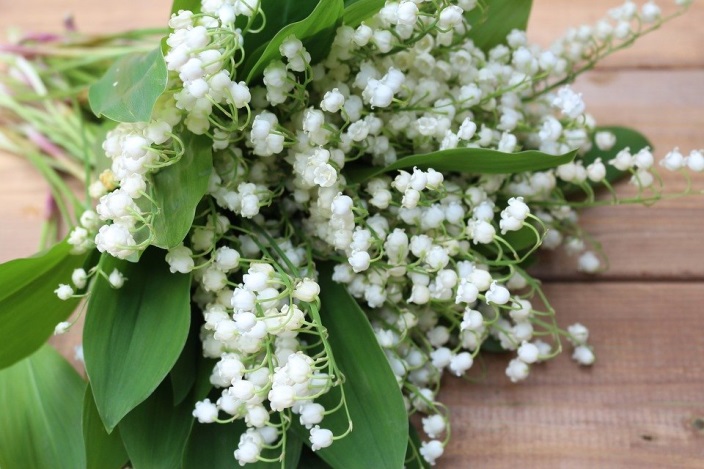 